L.O: To name the parts of a plant.Giraffe Group: Use the key to label the parts of a plant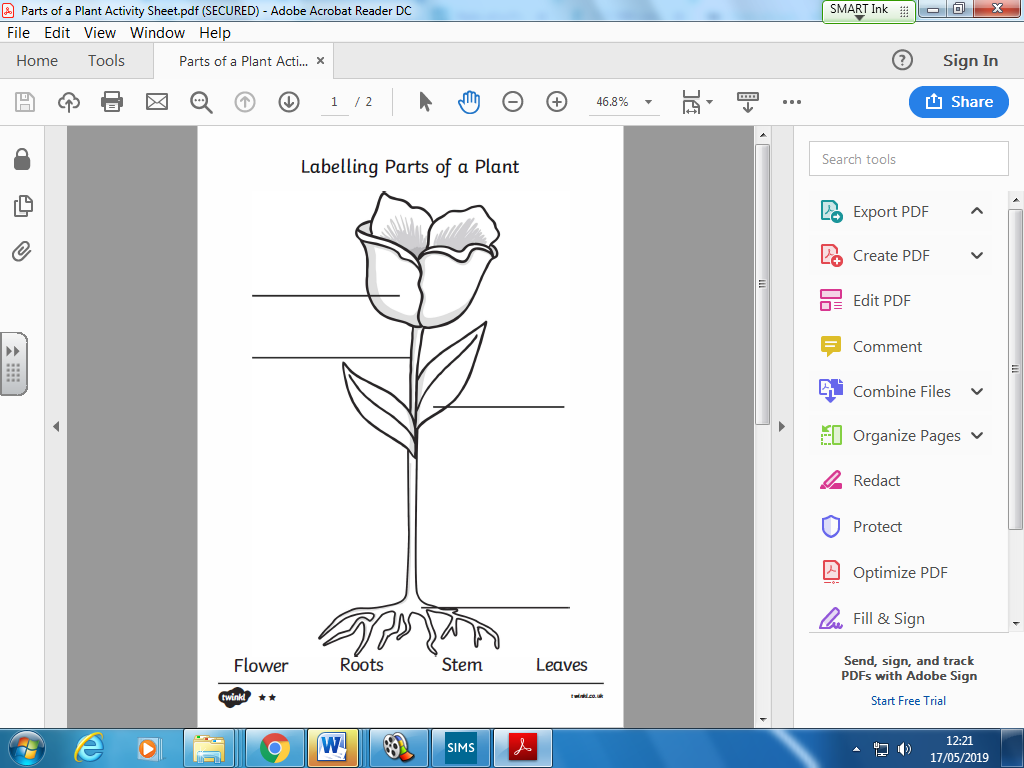 Challenge: Can you draw the anther?L.O: To name the parts of a plant.Elephant and Lion Group: Label the parts of a plant. Use your phonics to sound out.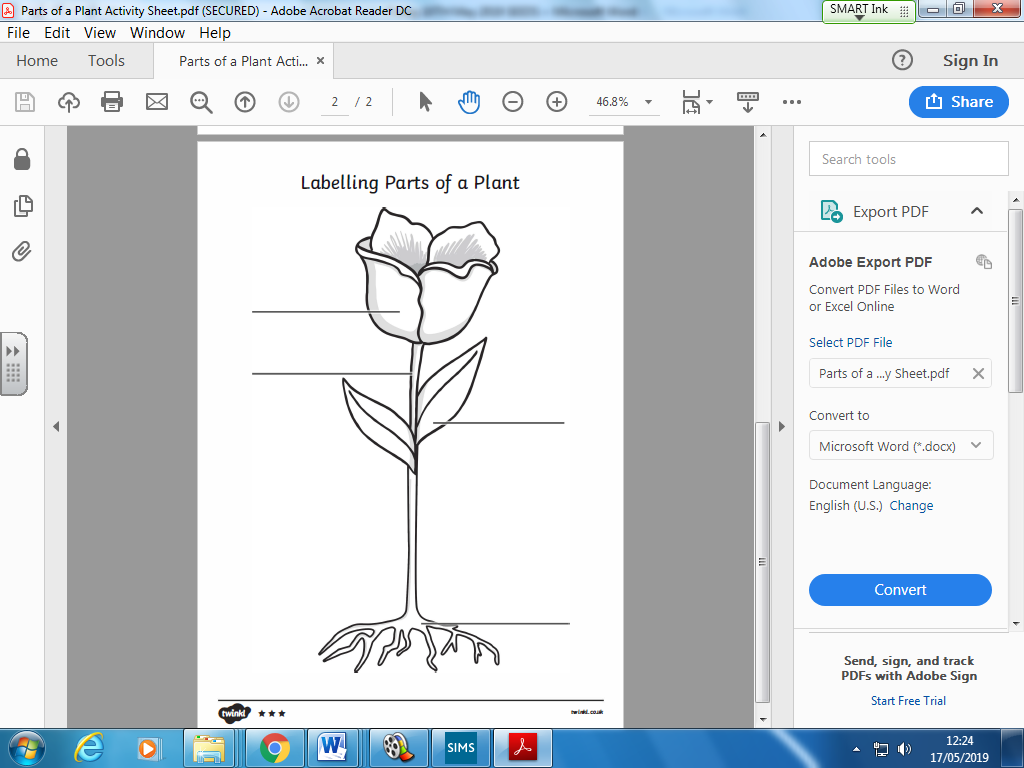 Challenge: Can you draw the anther?L.O: To name the parts of a plant.Meerkat and Cheetah Group: Draw a plant with a stem and roots. Make sure its nice and big so that you can easily label it after. Use the PowerPoint to help!